Carolinas Horticulture Therapy Network Conference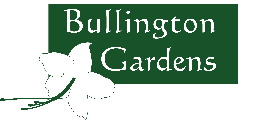 August 23 & 24, 2019Bullington Gardens95 Upper Red Oak TrailHendersonville, NCwww.bullingtongardens.orgName: 													Address: 													Phone: cell:				 work: 				 home:				Email: 													Your involvement in HT:____ Just interested		____ Student			____ Have worked in HT in the past____ Currently working in HT	____Employed in a related fieldWorking with what population(s): 											A light breakfast and a full lunch will be included on Saturday. If you have special dietary needs, please let us know. Choose Lunch option:____ Turkey Avocado - sliced turkey breast, provolone cheese, avocado spread, pesto mayo & organic greens on 9-grain or sourdough. (Circle bread choice.)____ Chicken Salad - our classic house chicken salad mixed with celery, red onion, walnuts, dried cranberries, and fresh dill, served with organic greens on ciabatta.____ Veggie – house made organic hummus, avocado spread, pickled red onions, organic carrots, roasted red peppers, goat cheese and organic greens served on 9-grain or ciabatta. (Circle bread choice.)Please Choose Options below:Walking Stick Workshop on Friday at 4:00 				___Yes	___No		$5	Hors d'oeuvres at Point Lookout Winery on Friday			___Yes	___No		$5	Conference & Lunch only (Saturday, August 24)			___Yes	___No 	$25	Total included: $		Send this form and your check payable to Bullington Gardens by August 15, 2019.Bullington Gardens95 Upper Red Oak TrailHendersonville, NC  28792  (828) 698-6104